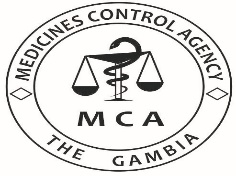 MEDICINES CONTROL AGENCYKairaba Avenue, K.S.M.D. Pipeline, The Gambia. Telephone: (+220)4380632, www.mca.gmMedicines Registration ApplicationGeneric Medicine 	New Chemical Entity (New Active Substance) Biological 	Nutritional Supplement 	Veterinary Medicine Renewal  	MCA Product Registration Number	MANUFACTURERMarketing Authorisation HolderAPPLICANTSTATUS OF APPLICANT Composition of Product: 
(name and quantity of active (pharmaceutical) ingredients & excipients)INDICATIONS/Claims AND DOSAGES:PHARMACOLOGICAL CATEGORY/Pharmacotherapeutic group/ATC Code:REGISTRATION IN OTHER COUNTRIES (Pending or approved):Dispensing Category (mark as X):PACKAGE SIZES AND PRESENTATION MISCELLANEOUS (Special Conditions, etc.)ENCLOSURES (mark as X)DECLARATION:I, the undersigned certify that the information in the accompanying documentation concerning the application for registration of the medicine indicated herein is true and reflects the total information available.I also agree that I am obliged to comply with the requirements of the Agency related to the stated products at any time in the future.Name of Applicant: 	Position/Designation: 	Address and Contact Details: 	Signature of Applicant: 	 Date: 	OFFICIAL USEBrand Name 	Generic Name 	Route of Administration 	Dosage form / strength 	Name.	Premises/Business Address 	Tel 	 Email 	 Website 	Name.	Premises/Business Address 	Tel 	 Email 	 Website 	Name 	Address + Full Contact Details 	Tel 	 Email 	 Website 	Manufacturer 	Marketing Authorisation Holder 	Pharmaceutical Company Importer 	National Representative 	Other  (please specify) Prescription Only Medicines (POM):	Over The Counter Medicines (OTC):	Pharmacy Only Medicine (PM)	Controlled Drug (CD):	Veterinary Medicine Pharmacy Only Medicine (PM)	Controlled Drug (CD):	Veterinary Medicine Container labels 	Package insert 	Professional Information/SmPC CTD 	Other Documents 	Samples  # 	Registration certificate(s) from country of origin and others, where applicable Manufacturing License 	GMP Certificate Application no: 	Comments